9 июня – «В гостях у Марьи Искусницы»9 июня в лагере «Сказочное путешествие» проходил под девизом  «В гостях у Марьи Искусницы»,  сразу после завтрака дети посетили мастерскую по возрождению Холуйской вышивки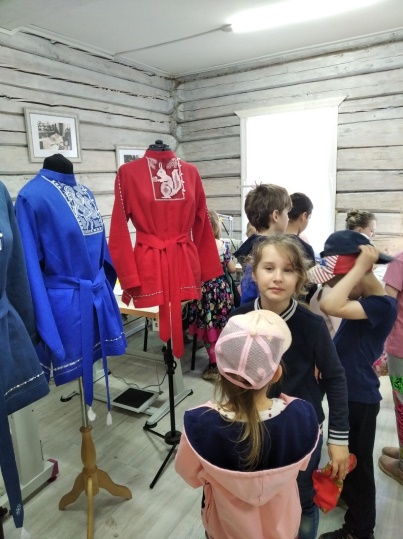 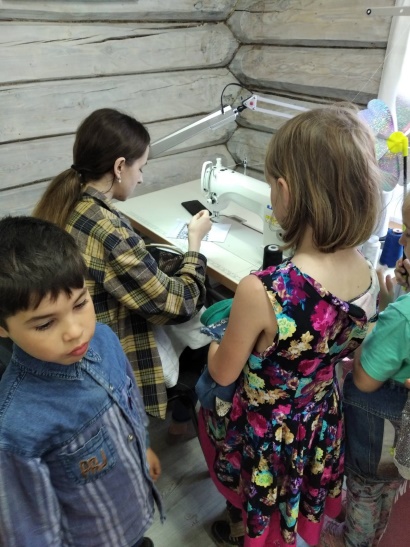 По завершению экскурсии для ребят был организован показ моделей детским театром мод «Пуговки», а также проведен мастер – класс по изготовлению изделий из фетра. 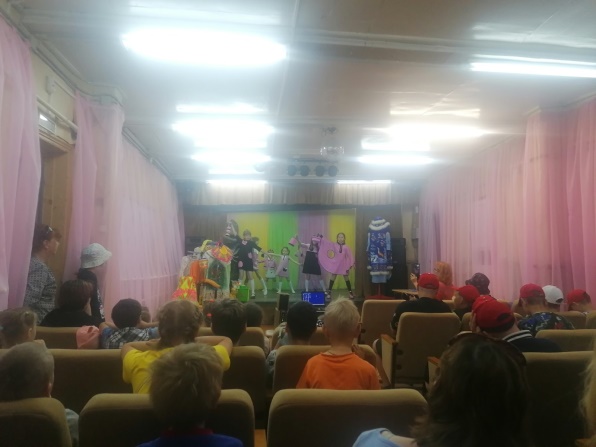 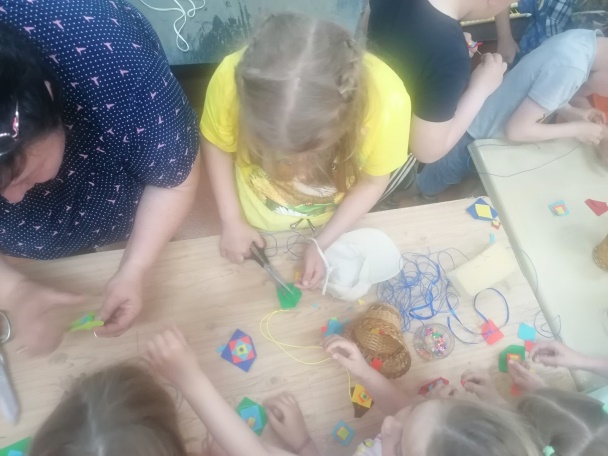                       Закончился день традиционно  играми на свежем воздухе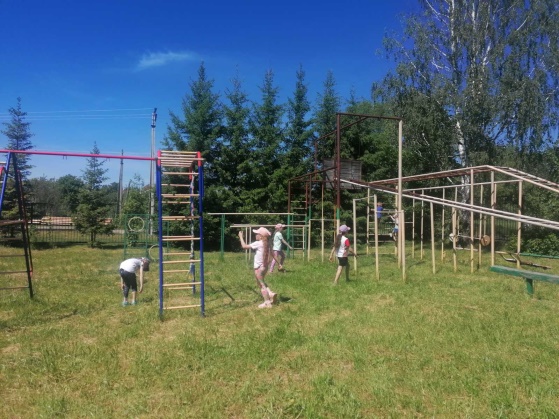 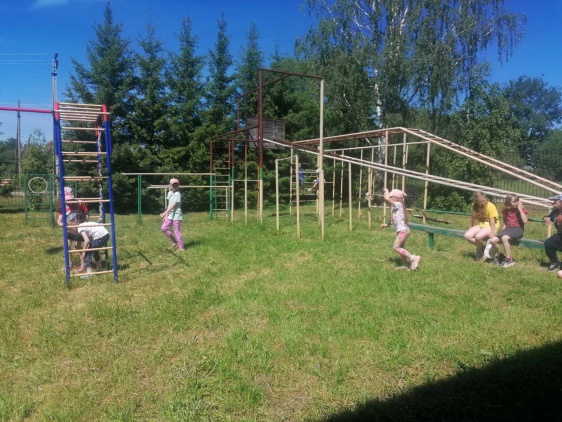 